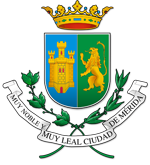 SECRETARÍA MUNICIPALLISTA DE COMISIONES DEL AYUNTAMIENTO, PROGRAMAS DE TRABAJO E INFORME ANUAL DE RESULTADOS DE CADA COMISIÓN DEL AYUNTAMIENTO.ENERO-NOVIEMBRE 202038.2 Publica el programa de trabajo de cada comisión, no existe información, toda vez que el fundamento legal existente / Vigente, solo exige un informe mensual de la Comisión, de conformidad con la Sección Octava artículos 50,51,52,53 y 64 fracción III de la Ley de Gobierno de los Municipios del Estado de Yucatán.38.3 Publica informe de resultados anual de cada comisión, no existe información, toda vez que el fundamento legal existente / Vigente, solo exige un informe mensual de la Comisión, de conformidad con la Sección Octava artículos 50,51,52,53 y 64 fracción III de la Ley de Gobierno de los Municipios del Estado de Yucatán.ATENTAMENTELIC. ALEJANDRO IVAN RUZ CASTROSECRETARIO MUNICIPAL